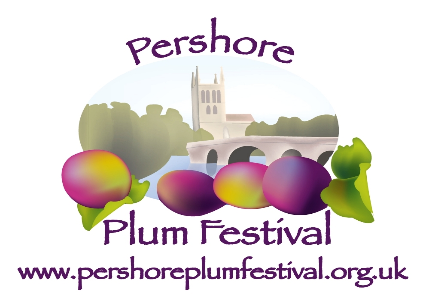 Pershore AbbeyWR10 1DT for SatNavCLASSIC CAR SHOWAugust Bank Holiday Monday 26.08.2019Site Access from 08.00DISCLAIMER Car owners and all visitors to the car show are respectfully informed that the Plum Festival Organizer’s cannot accept responsibility or liability for theft, loss or injury on this site. In the event of the show not going ahead due to adverse weather, no refund is payable. Single Car / Group BookingSingle Car / Group BookingNumber of CarsNumber of CarsModel:Reg. Number:I enclose a cheque for £4 per car as a donation to Pershore AbbeyPayable to Pershore Abbey        £______I enclose a cheque for £4 per car as a donation to Pershore AbbeyPayable to Pershore Abbey        £______Name:Address:Contact Number:Email:Please return your Application with Booking Fee to:Pershore Abbey Classic Cars11 Broad StreetPershore     WR10 1BBPlease include a Stamped Addressed Envelope for Show PassThis pass will be required for Entry to the Car ShowPlease return your Application with Booking Fee to:Pershore Abbey Classic Cars11 Broad StreetPershore     WR10 1BBPlease include a Stamped Addressed Envelope for Show PassThis pass will be required for Entry to the Car ShowFor further Information Tel: 07973464661Email: classiccars@pershoreabbey.org.ukCut off date for Booking is 31st July 2019Thankyou  for your application, we look forward to welcoming youCut off date for Booking is 31st July 2019Thankyou  for your application, we look forward to welcoming youCar Register/Club/Group:…Car Register/Club/Group:…Car Register/Club/Group:…Car Register/Club/Group:…NameModelReg no.Paid